ФИО   Задание №2Некоторые заповедники создавались, главным образом, для охраны мест обитания какого-то определенного редкого виды животных. Сопоставьте приведенные ниже заповедники с животными, для защиты которых они организовывались. Охраняемые животные: дикая пчела (бурзянка), сайгак, дальневосточный леопард, северный олень, выхухоль, японский журавль.ФИО   Задание №4Сопоставьте приведенные заповедники и годы их основания.Заповедники: Кавказский, Шайтан-Тау, Крымский, Баргузинский, Байкальский, Приокско-Террасный.ФИО        Задание №3Узнайте ООПТ по описанию:Этот государственный природный заповедник в Центральной России был создан для сохранения коренных дубрав Среднерусской возвышенности. Эта территория имеет и историческую ценность: до 17 в. эта территория охранялась как заградительный рубеж. Сейчас он известен как место реинтродукции зубров. Это один из старейших заповедников России на Европейском Севере. Он является популярным туристическим местом (посещают его до нескольких тысяч туристов ежегодно). Он знаменит объектом, являющимся самым высоким в своем роде в России, а также карельскими озерами – ламбами, и старейшими деревьями (до 400 лет).Этот природный парк назван в честь уникального геологического образования в Сибири. На его же территории находятся северные пустыни с песчаными дюнами – тукуланами. Кроме того, эти места известны палеонтологическими и археологическими находками (останки мамонтов, шерстистых носорогов, стоянки древних людей).Этот заповедник расположен на Урале и был создан с целью сохранения типичных ландшафтов северной тайги. Это редкое место на Урале, вблизи которого не находится никаких крупных дорог или предприятий, эксплуатирующих недра. Название заповедника обыгрывается в «Уральских сказах» П. П. Бажова.Уникальность территории этого заповедника является результатом катастрофы, произошедшей здесь в 1908 г. По сей день это единственное место на земле, которое можно рассматривать  как объект изучения результатов подобных катастроф. Кроме того, эти места также богаты археологическими и палеонтологическими находками.Ответы:Задание №5Разгадайте кроссворд, составленный из названий заповедников и национальных парков России.По горизонтали:1 — назван по одноименной реке, 80% территории — пойменные ландшафты, обитает русская выхухоль3 — название созвучно региону РФ, единственные приречные дубравы в русской лесостепи, сниженные Альпы5 — второй по возрасту заповедник России, охраняет дельту крупной реки и ее уникальную флору7 – расположен на Чукотке, назван в честь древней географической страны, соединявшей Евразию и Северную Америку, а также в честь исследователя XVIII века9 — самый большой заповедник России — Большой ...По вертикали:2 — заболоченная низменность, расположен в Рязанской и Владимирской областях4 - расположен на самом северном полуострове Евразии, назван одноименно с ним8 —… Алатау, Южная Сибирь6 — сиенитовые останцы, Сибирь, объект ЮНЕСКО10 — расположен на п-ове Абрау, Черноморское побережье России, ключевая орнитологическая территория России, обитает черепаха Никольского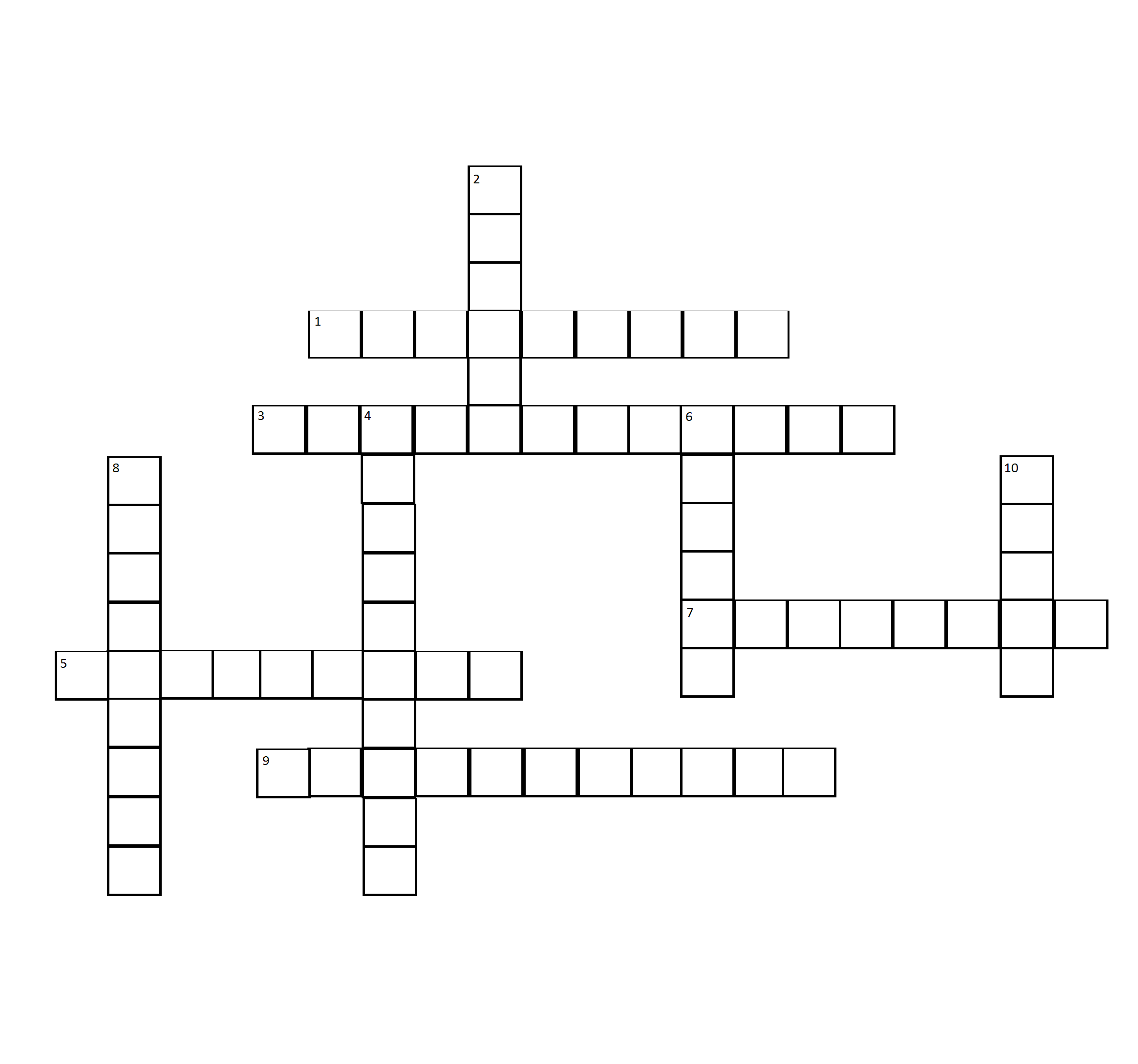 Задание №6Допишите полные названия заповедников и национальных парков.Плещеево_______________________________________МартьянБузулукский_________________Кологривский________________          ___________________леопардаСамарская___________________Галичья_____________________Приволжская________________Убсунурская_________________ _______________________тиграКедровая ПадьЛапландскийШульган-ТашХинганскийЧерные ЗемлиКерженскийГод основанияЗаповедник19171924194519691991201412345